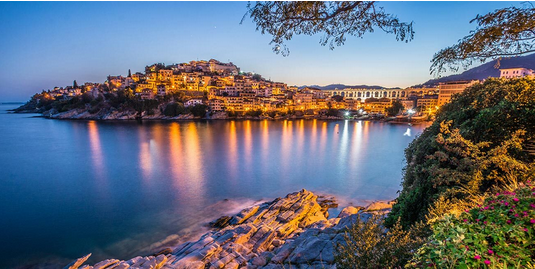 Grèce, la pureté des paysages.Rochers roussâtres, sable blanc et mer d'un bleu intensifié,De la verdure jusqu'au bord des flots apaisés,L'eau limpide laisse apparaître un fond irrégulier,Les plages ont des abords plongeants accidentés,Cependant des presqu'îles font des décors sublimés.Kavala est un amalgame de modernité et d'anciennetéAvec un charme sans pareil, une partie a été fortifiée,Elle s'élance sur la roche dans la mer bleue, claire et foncée.Un pont-aqueduc traverse la ville en toute beauté.Des fortifications subsistent avec un château au sommet.Plus loin, des côtes rocheuses ambrées et caraméliséesPlongent dans la mer d'une façon abrupte, d'une hauteur élevée.En allant plus loin, le minéral blanchit et se teinte de doréPuis l'eau s'agite de vaguelettes et de bouillonnement côtier.De partout, les plages tranchent avec les flots très colorés.Des vestiges, un ancien théâtre et d'autres traces du passéOffrent leurs épais murets où la pierre s'habille d'or à la clartéDu soleil, à l'approche du couchant, dont l'horizon se vêtDe jaune incandescent et teinte la montagne d'orangéPour le bonheur du regard sur une mer tout à coup argenté.La Grèce est un magnifique pays où la nature est respectée,Les rues s'en emparadisent avec grâce, joie et sérénité.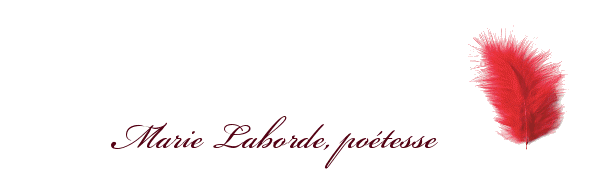 